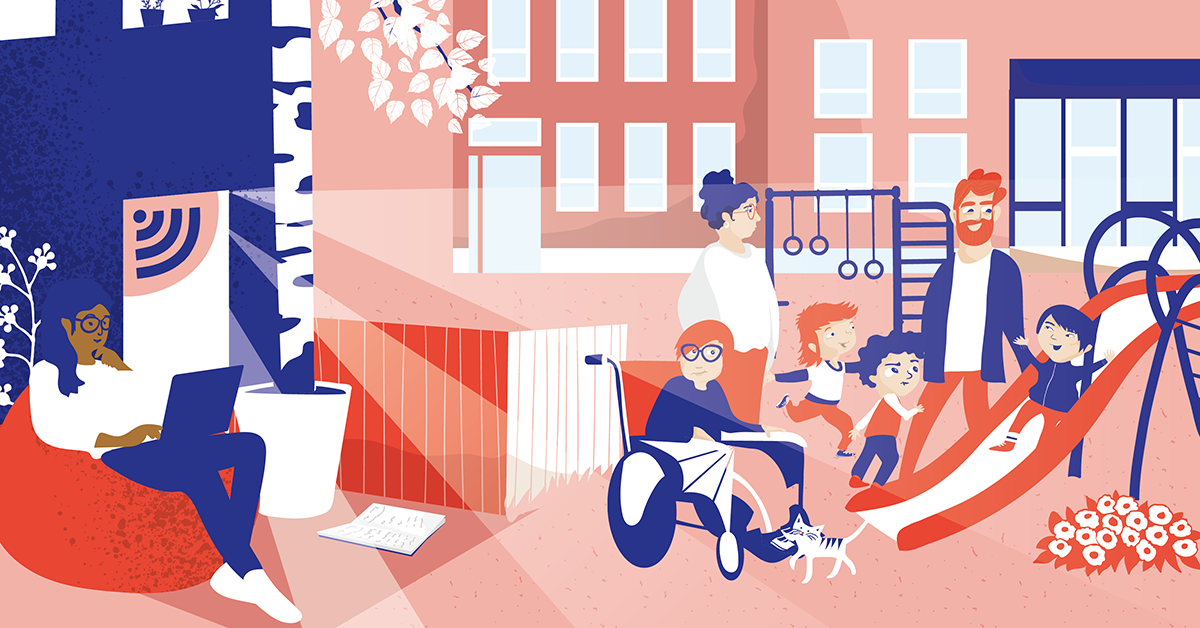 Den fungerande vardagen 
– verktyg för att skapa struktur i vardagen FDUV inbjuder till en föreläsningsserie online under temat ”Den fungerande vardagen”. I den första delen får du som förälder information och verktyg för att skapa en mera begriplig och hanterbar vardag för ditt barn i behov av extra stöd i de dagliga sysslorna. Föreläsningen behandlar: vikten av rutiner och strukturkunskap om vad som ligger bakom ett barns svårigheter eller utmanande beteende vikten av individuella anpassningar för att ge barnet ett personcentrerat stöd i sin vardag Föreläsningen leds av Kårkullas autismhandledare Pia Forsman-Fant med lång erfarenhet av arbete med familjer med barn med funktionsnedsättning. Ni har möjlighet att ställa frågor och lyfta fram egna exempel ur vardagen som vi tillsammans kan fundera på samt utbyta tips och råd kring alternativa lösningar.  Tidpunkt: 	Torsdag 10.2 kl.18-19:30 via mötesverktyget ZoomAnmälan: 	Senast 3.2 via FDUV:s webbkalendern www.fduv.fi/kalenderMera info:  Kontakta Camilla Forsell, 040 673 9695 eller                    camilla.forsell@fduv.fi